ЗАЯВЛЕНИЕо расторжении договора страхования ПОЛИС №  от .. г.------------------------------------------------------------------------------------------------------------------------------------------Настоящим подтверждается, что АО ВТБ Страхование жизни приняло ___   _____________20__г.           От Страхователя    ______________________       Заявление о расторжении Договора страхованияПолис №         _______________         от   ___    __________________20__г. _____________________________________________________           ___________________(ФИО и должность  сотрудника АО ВТБ Страхование жизни)                                                                                            (подпись)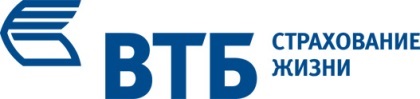 Акционерное обществоВТБ Страхование жизниАдрес юридического лица:ул. Мясницкая, д. 48,г. Москва, 107078Я,(ФИО Страхователя)Я,(ФИО Страхователя)Я,(ФИО Страхователя)Я,(ФИО Страхователя)___________________________________________________________________________________________________________________________________________________________________________________________________________________________________________________________________________________________________________________________________________________________________________________________________________________________________________________________________________________________________Почтовый адрес:Почтовый адрес:Почтовый адрес:Почтовый адрес:______________________________________________________________________________________________________________________________________________________________________________________________________________________________________________________________________________________________________________________________________________________________________________________________________________________________________________________________________________________________________________________________________________________________________________________________________________________________________________________________________________________________________________________________________________________________________________________________________________________________________________________________________________________________________________________________________________________________________________________________________Контактный телефонКонтактный телефонКонтактный телефонКонтактный телефон()()()()()()()Паспорт или иной документ, удостоверяющий личность:Паспорт или иной документ, удостоверяющий личность:Паспорт или иной документ, удостоверяющий личность:Паспорт или иной документ, удостоверяющий личность:Серия  №  дата выдачи .. Выдан _________________________________________________________________________                                                (наименование выдавшего органа)Серия  №  дата выдачи .. Выдан _________________________________________________________________________                                                (наименование выдавшего органа)Серия  №  дата выдачи .. Выдан _________________________________________________________________________                                                (наименование выдавшего органа)Серия  №  дата выдачи .. Выдан _________________________________________________________________________                                                (наименование выдавшего органа)Серия  №  дата выдачи .. Выдан _________________________________________________________________________                                                (наименование выдавшего органа)Серия  №  дата выдачи .. Выдан _________________________________________________________________________                                                (наименование выдавшего органа)Серия  №  дата выдачи .. Выдан _________________________________________________________________________                                                (наименование выдавшего органа)прошу расторгнуть договор страхования.прошу расторгнуть договор страхования.прошу расторгнуть договор страхования.прошу расторгнуть договор страхования.прошу расторгнуть договор страхования.прошу расторгнуть договор страхования.прошу расторгнуть договор страхования.прошу расторгнуть договор страхования.прошу расторгнуть договор страхования.прошу расторгнуть договор страхования.прошу расторгнуть договор страхования.Выплату выкупной суммы произвести: Выплату выкупной суммы произвести: Выплату выкупной суммы произвести: Выплату выкупной суммы произвести: Выплату выкупной суммы произвести: Выплату выкупной суммы произвести: Выплату выкупной суммы произвести: Выплату выкупной суммы произвести: Выплату выкупной суммы произвести: Выплату выкупной суммы произвести: Выплату выкупной суммы произвести: безналичным перечислением на мой текущий счет в банке безналичным перечислением на мой текущий счет в банке безналичным перечислением на мой текущий счет в банке безналичным перечислением на мой текущий счет в банке безналичным перечислением на мой текущий счет в банке безналичным перечислением на мой текущий счет в банке безналичным перечислением на мой текущий счет в банке безналичным перечислением на мой текущий счет в банке безналичным перечислением на мой текущий счет в банке безналичным перечислением на мой текущий счет в банке Название банка получателяНазвание банка получателяИНН банкаИНН банкаБИК банкаБИК банкаБИК банкаКор. счет банкаКор. счет банка№ счетафиз лица№ счетафиз лица№ счетафиз лицазачислить в счет очередных платежей позачислить в счет очередных платежей позачислить в счет очередных платежей позачислить в счет очередных платежей позачислить в счет очередных платежей поПолис /договоруПолис /договоруПолис /договору№ ____________________ от______________№ ____________________ от______________ФИО и подпись Страхователя:ФИО и подпись Страхователя:ФИО и подпись Страхователя:ФИО и подпись Страхователя:ФИО и подпись Страхователя:ФИО и подпись Страхователя:ФИО и подпись Страхователя:ФИО и подпись Страхователя:ФИО и подпись Страхователя:ФИО и подпись Страхователя:ФИО и подпись Страхователя:ДатаДатаДата«__»________ ___ г.«__»________ ___ г.Страхователь:Страхователь:Страхователь:________________________/_____________/________________________/_____________/________________________/_____________/